ТЕМА: «СЛОВОСОЧЕТАНИЕ»Цель: ввести понятие словосочетание, развивать умение выделять словосочетания из предложения, указывать главное и зависимое слово, определять модель словосочетания. Задачи: чему надо научиться?  Цели урока:1.Образовательные: поиск и выделение необходимой информации о словосочетании, познакомиться с моделями словосочетаний;осознавать речь (говорение, слушание, письмо, чтение) – как способ общения с автором книги; выбор наиболее эффективных способов решения задач в зависимости от конкретных условий;рефлексия способов и условий действия, контроль и оценка процесса и результатов деятельности;постановка и формулирование проблемы, самостоятельное создание алгоритмов деятельности при решении проблем творческого и поискового характера.2.Развивающие:выработать умения выделять словосочетания из предложения;адекватно использовать речевые средства для решения различных коммуникативных задач (строить свои диалогические и монологические высказывания с учётом речевых задач);формулировать собственное мнение и позицию по изучаемой теме;развитие навыков сотрудничества со сверстниками при взаимопроверке;ориентация на понимание причин успеха в учебной деятельности, в том числе на самоанализ и самоконтроль результата, на анализ соответствия результатов требованиям конкретной задачи (способность к самооценке на основе критериев успешности учебной деятельности).3.Воспитывающие:принимать и сохранять учебную задачу;учитывать выделенные учителем ориентиры действия в новом учебном материале в сотрудничестве с учителем;в каждом ученике воспитывать нравственно и  физически здоровую личность, способную к творческой   деятельности; осуществлять итоговый и пошаговый контроль по результату;адекватно воспринимать предложения и оценку учителя, товарищей.Ход урока:Орг.момент. Слайд1 Прозвенел у нас звонок,Все настроились на урокНу-ка улыбнитесь,Здравствуйте, садитесь!- Ребята, сегодня  у нас на уроке гости, посмотрите на них. Гости тоже хотят посмотреть на вас, как мы с вами умеем трудиться, умеем преодолевать трудности.2.Проверка домашнего задания. а) У вас лежат карточки. Разберите предложение по членам, поставьте, если нужно знаки препинания, составьте  схему. Ноябрь –  последний месяц осени.3.Актуализация знаний.-Кто такие исследователи? (люди, занимающиеся научными исследованиями)-Как вы думаете, а исследователем быть интересно? Почему? (узнаёшь много нового, чего раньше не знал или знал плохо).- Предлагаю вам стать исследователями. Согласны? -Сегодня будем исследовать объекты русского языка, а именно раздел науки о языке «Синтаксис»- Что именно, вы определите сами и назовёте тему урока. Поможет вам игра «Третье лишнее»     Слайд 21) осенний день;2) знал бы;3) с камышом.- Назовите третье лишнее (осенний день)- Почему «осенний день»? (Это словосочетание)- Кто из вас наблюдательный и сможет после этой игры  назвать тему сегодняшнего урока? 4.Объявление темы урока.  Слайд 3Тема урока «Словосочетание»-Откройте тетради и запишите число, классная работа.5.Актуализация знаний и пробное учебное действие.- Вы уже знакомы с этим понятием. Что вам уже известно о словосочетании?- Что это такое и чем отличается от предложения?- Все ли слова в предложении могут образовывать словосочетания?- Как видите,  у нас нет однозначного ответа. Казалось бы, простой вопрос. Сегодня вам предстоит найти научный ответ на вопрос, что такое словосочетание, что не является словосочетанием,  на какие словосо-четания  делятся по строению и значению.6.Проблемная ситуация. Слайд 4- Предлагаю провести исследование, чтобы ответить  правильно на вопрос, что называется словосочетанием? - Даны слова, образуйте из них словосочетания. Обозначить главное слово - ХПосадить, чувствительный, говорить, сердце, клумба, громко. 7.Проверка.- Прочитайте, что получилось.                                   Х           Х                               Х(чувствительное сердце, говорить громко, посадить на клумбе.)- Как вы определили главное слово? ( слово от которого задаётся вопрос – главное.)- Как называется слово, к которому от главного задаётся вопрос?   (зависимое).- Что вы изменяли в словах, чтобы словосочетания получились связными?(окончания)-Назовите словосочетания, в которых изменяли окончания  (чувствительное сердце, посадить на клумбе)- Что ещё использовали для связи слов? (предлог – на- )- Давайте сделаем вывод, как связывается главное с зависимым словом?         ( Главное с зависимым словом  связываются грамматически., т. е с помощью окончания зависимого слова, окончания и предлога,  интонации.-  Ребята, такая связь называется грамматическая.-А как связали слова в словосочетании     говорить громко?( по смыслу)-  Попробуйте сформулировать определения  словосочетания и записать его в тетрадь.  Слайд 5Словосочетание – это сочетание …........слов, связанных по …………..и ……………..Проверка. - Прочитайте, что у вас получилось. - Сверим ваш ответ с формулировкой учебника. П.19.8. Работа с учебником.- Продолжим наше исследование. Будем изучать теоретический материал п.19.  и первый абзац п.20. Во время чтения карандашом на полях сделайте пометы:           «Инсерт»«V»- уже знал«+»- новое« -  « - думаете иначе«?» - не понял, есть вопросы.- не обязательно помечать каждую строчку.9. Проверка.1.Что называется словосочетанием?2.Что нового узнали о словосочетании? Какие бывают по виду связи? (сочин. и подчин.)3. Что выделяем  в подчинительном словосочетании? (главн. и зависим. слова)4.Чем отличается словосочетание подчинительное от сочинительного?(нельзя выделить главного слова, оба равноправны.)6. Что не является словосочетанием? (основа предложения)10.Закрепление. Слайд 6- Продолжим работу.Выполним упр.271.11.Проверка.-  Поменялись тетрадями и проверили друг друга.- Какие вы писали словосочетания подчинительные или сочинительные? Почему сделали такой вывод? (есть главное и зависимое слово)12.Физкульминутка.13.Закрепление.-Ещё раз дайте определение словосочетания.14. Работа с текстом.  Слайд 7- Ваше исследование продолжается. - Прочитайте  текст. (1)Утром мы с ребятами отправились на рыбалку. (2) Солнце уже осветило дальний лес и речку с низкими берегами.(3)С лугов ветер доносил сладкий запах цветов и жужжание пчёл. (4) На берегу рыбаки раскинули свои удочки и ждали хорошего улова. (5) К обеду в моём ведёрке плескалась рыба. Но вот… Подчеркните главные члены в 5  предложении, выпишите словосочетания, обозначьте крестиком главное слово.15. Проверка. -Почему не выписали рыба плескалась? (основа не является словосочетанием)16. Проверочная работа. Тест. I)Какие пары слов не являются словосочетаниями.1)ходить и наблюдать2)на лесной поляне3)ходить по лесу4)наступила осеньII)Укажите подчинительные словосочетания.1)красная рябина2) бежать быстро3) деревья и кусты4) расти в лесу.14.Проверка . Слайд 8-Поменялись листочками и проверили друг другаКлюч. I) - 4.       II) -1,2,4.17. Домашнее задание.  Слайд 9 П.19, Выписать из басни «Ворона и лисица»   8 словосочетаний, составить схемы.18. Рефлексия  и оценка  учебной деятельности на уроке.(Каждый ученик высказывается.)- Подведем итог нашего сегодняшнего исследования.- Итак, что же было объектом нашего исследования на уроке? (словосочетание)-Что такое словосочетание? (сочетание двух и более слов, связанных по смыслу и грамматически)- Какие виды словосочетаний вы знаете? (Подчинительные и сочинительные)-Что не является словосочетанием? (подлежащие и сказуемое)-Вы трудились сегодня,  делали научные исследования . - Получили вы удовлетворение от работы? - Покажите своё настроение. Выберите смайлик, соответствующий вашему настроению.Я считаю, что урок прошёл плодотворно, с пользой. Я научился и могу помочь другим. 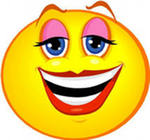 Я считаю, что научился, но мне ещё нужна помощь. 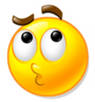 Я считаю, что было трудно на уроке.  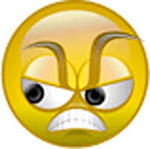 19.Оценки.- Учитель комментирует оценки, благодарит ребят за урок.